Con la presente circolare si trasmette la direttiva elaborata dall’Ufficio Ragioneria e Affari Fiscali, riguardante il Decreto Ministeriale n. 132/2020 – fatture elettroniche ricevute dalla Pubblica Amministrazione.    Il Direttore Generale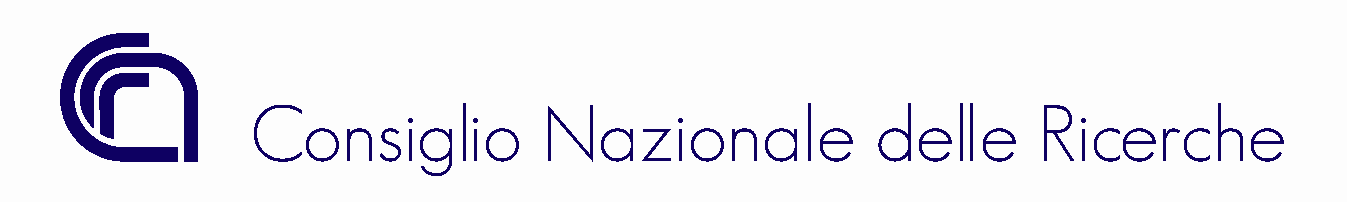 Roma, 11 novembre 2020Direzione GeneraleP.le Aldo Moro, 7 - 00185 ROMAAiDirigenti/Direttori delle Unità Organiche e Strutture del CNRLoro Sedi